Presseinformation»Die Tote von der Maiwoche« von Alida LeimbachMeßkirch, April 2019Schicksalstag
Alida Leimbach veröffentlicht den fünften Fall für die Osnabrücker Kommissare Birthe Schöndorf und Daniel BrunnerZum BuchMaiwoche in Osnabrück: gute Laune, Bier, Musik. Und Jessica Wagner wird ein Teil davon sein! Hin- und hergerissen zwischen Freude und Angst betritt die junge Sängerin mit ihrer Band die Bühne. Am Morgen danach ist sie tot. Erstochen. Die Schlüsselfigur für die Tat scheint Jessicas Konkurrentin Katharina zu sein. Sie machte keinen Hehl daraus, Jessica zu hassen. Doch hat sie auch den Mord begangen? Je tiefer Kommissarin Birthe Schöndorf in den Fall einsteigt, desto größer werden ihre Zweifel. Das Ergebnis von Jessicas Autopsie wirft zahlreiche Fragen auf. Und Bandleader Carsten scheint etwas zu verbergen. Ihm wird eine Affäre mit Jessica nachgesagt. Hat er sie nur benutzt? Im Zuge der Ermittlungen stößt Birthe Schöndorf darauf, dass Jessica einen Stalker hatte. Sowohl er als auch Jessicas beste Freundin, die in einem Bestattungsunternehmen arbeitet, bringen die Kommissarin auf eine heiße Spur. Doch als Birthe Schöndorf dem Täter dicht auf den Fersen ist, begeht sie einen folgenschweren Fehler …Die AutorinAlida Leimbach, Jahrgang 1964, ist in Lüneburg geboren und in Osnabrück aufgewachsen. Nach ihrer Buchhandelslehre studierte sie Sprachen und war einige Jahre als Übersetzerin in Frankfurt am Main tätig. Dann entschloss sie sich, noch einmal zu studieren: Evangelische Theologie, Germanistik und Englisch auf Lehramt. Heute lebt sie mit ihrer Familie in der Nähe von Frankfurt und schreibt erfolgreiche Krimis und Romane.Die Tote von der Maiwoche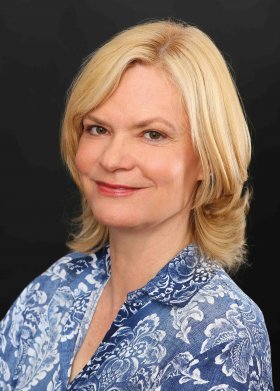 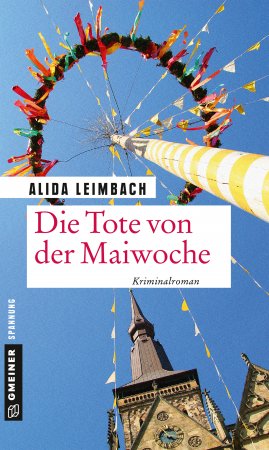 Alida Leimbach416 SeitenEUR 14,00 [D] / EUR 14,40 [A]ISBN 978-3-8392-2402-1Erscheinungstermin: 17. April 2019 (Copyright Porträt: Anja Rahn Fotografie, Buseck)Kontaktadresse: Gmeiner-Verlag GmbH Petra WendlerIm Ehnried 588605 MeßkirchTelefon: 07575/2095-153Fax: 07575/2095-29petra.wendler@gmeiner-verlag.dewww.gmeiner-verlag.deAnforderung von Rezensionsexemplaren:Alida Leimbach »Die Tote von der Maiwoche«, ISBN 978-3-8392-2402-1Absender:RedaktionAnsprechpartnerStraßeLand-PLZ OrtTelefon / TelefaxE-Mail